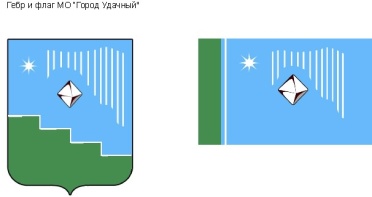 Российская Федерация (Россия)Республика Саха (Якутия)Муниципальное образование «Город Удачный»Городской Совет депутатовIV созывV СЕССИЯРЕШЕНИЕ27 декабря 2017 года                                                                                                  №5-8Об участии в проекте поддержки местных инициатив муниципального образования «Город Удачный» Мирнинского района Республики Саха (Якутия) в 2018 годуЗаслушав и обсудив информацию о реализации в 2018 году на территории МО «Город Удачный» проекта развития муниципального образования, основанного на местных инициативах граждан, городской Совет депутатов решил: 1. Информацию о программе поддержки местных инициатив принять к сведению.2. Принять участие в программе поддержки местных инициатив с проектом "Благоустройство культурно-этнографического комплекса «Тускул»".3. Предусмотреть софинансирование в местном бюджете на реализацию программы для участия в конкурсном отборе в объеме не менее 5% от размера предполагаемой субсидии из бюджета Республики Саха (Якутия).Настоящее решение подлежит официальному опубликованию (обнародованию) в порядке, предусмотренном Уставом МО «Город Удачный».Настоящее решение вступает в силу со дня  его принятия. Контроль исполнения решения возложить на комиссию по социальным вопросам (Демидова А.А.)Председатель городского Совета депутатов 			                                 В.В. Файзулин